Caractéristiques de TERMINAL A CONTENEURSInformations généralesPropriétaire			Exploitant du terminal		Contact				Adresse				route du Royaume Uni				59279  LOON PLAGECoordonnées géographiques	Mode				Modes desservis 			Route	    Rail     MerHeures d’ouverture		(du lundi au …, de 9h à ….)Accessibilité/Situation		Manutention de			(conteneur 20’’ – 45’’, caisses mobiles….)Bureau de douane disponible				distanceServices/Marchandises spéciales	(MD, réfrigérés, système TI pour l’échange de données….)Caractéristiques de l’infrastructure Capacité de manutention		Capacité de stockage		Portiques (nombre/charges en t)	Gerbeurs				Autres systèmes techniques	(pont bascule….)Voies de chemin de fer		Equipements ferroviaires		nonElectrification			Infrastructure TI			Développement/ParticularitésPosition stratégique		Situation actuelle et prévisions	Plateforme logistique		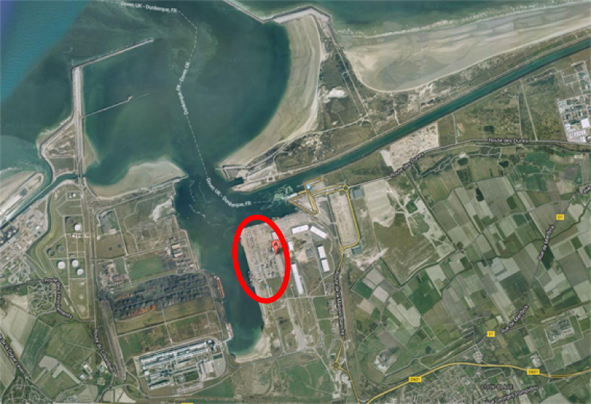 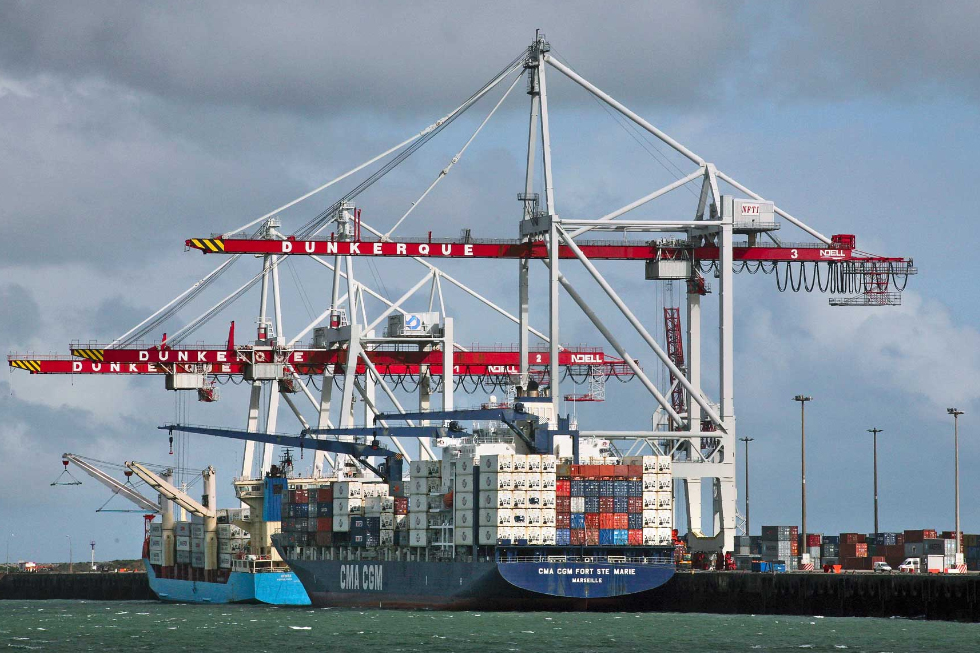 